ИзвещениеКассир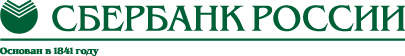 УФК по Кировской области (министерство транспорта Кировской области л/с 04402003170)УФК по Кировской области (министерство транспорта Кировской области л/с 04402003170)УФК по Кировской области (министерство транспорта Кировской области л/с 04402003170)УФК по Кировской области (министерство транспорта Кировской области л/с 04402003170)УФК по Кировской области (министерство транспорта Кировской области л/с 04402003170)УФК по Кировской области (министерство транспорта Кировской области л/с 04402003170)УФК по Кировской области (министерство транспорта Кировской области л/с 04402003170)УФК по Кировской области (министерство транспорта Кировской области л/с 04402003170)УФК по Кировской области (министерство транспорта Кировской области л/с 04402003170)УФК по Кировской области (министерство транспорта Кировской области л/с 04402003170)УФК по Кировской области (министерство транспорта Кировской области л/с 04402003170)УФК по Кировской области (министерство транспорта Кировской области л/с 04402003170)УФК по Кировской области (министерство транспорта Кировской области л/с 04402003170)УФК по Кировской области (министерство транспорта Кировской области л/с 04402003170)Форма № ПД-4 сб(налог)434501001ИзвещениеКассирУФК по Кировской области (министерство транспорта Кировской области л/с 04402003170)УФК по Кировской области (министерство транспорта Кировской области л/с 04402003170)УФК по Кировской области (министерство транспорта Кировской области л/с 04402003170)УФК по Кировской области (министерство транспорта Кировской области л/с 04402003170)УФК по Кировской области (министерство транспорта Кировской области л/с 04402003170)УФК по Кировской области (министерство транспорта Кировской области л/с 04402003170)УФК по Кировской области (министерство транспорта Кировской области л/с 04402003170)УФК по Кировской области (министерство транспорта Кировской области л/с 04402003170)УФК по Кировской области (министерство транспорта Кировской области л/с 04402003170)УФК по Кировской области (министерство транспорта Кировской области л/с 04402003170)УФК по Кировской области (министерство транспорта Кировской области л/с 04402003170)УФК по Кировской области (министерство транспорта Кировской области л/с 04402003170)УФК по Кировской области (министерство транспорта Кировской области л/с 04402003170)УФК по Кировской области (министерство транспорта Кировской области л/с 04402003170)КППКППКППФорма № ПД-4 сб(налог)434501001ИзвещениеКассир                   (наименование получателя платежа)                    (наименование получателя платежа)                    (наименование получателя платежа)                    (наименование получателя платежа)                    (наименование получателя платежа)                    (наименование получателя платежа)                    (наименование получателя платежа)                    (наименование получателя платежа)                    (наименование получателя платежа)                    (наименование получателя платежа)                    (наименование получателя платежа)                    (наименование получателя платежа)                    (наименование получателя платежа)                    (наименование получателя платежа)                    (наименование получателя платежа)                    (наименование получателя платежа)                    (наименование получателя платежа)                    (наименование получателя платежа) ИзвещениеКассир4345110989434511098943451109894345110989337010003370100033701000ИзвещениеКассир            (ИНН налогового органа*)                                  и его сокращенное наименование                                     (Код ОКТМО)             (ИНН налогового органа*)                                  и его сокращенное наименование                                     (Код ОКТМО)             (ИНН налогового органа*)                                  и его сокращенное наименование                                     (Код ОКТМО)             (ИНН налогового органа*)                                  и его сокращенное наименование                                     (Код ОКТМО)             (ИНН налогового органа*)                                  и его сокращенное наименование                                     (Код ОКТМО)             (ИНН налогового органа*)                                  и его сокращенное наименование                                     (Код ОКТМО)             (ИНН налогового органа*)                                  и его сокращенное наименование                                     (Код ОКТМО)             (ИНН налогового органа*)                                  и его сокращенное наименование                                     (Код ОКТМО)             (ИНН налогового органа*)                                  и его сокращенное наименование                                     (Код ОКТМО)             (ИНН налогового органа*)                                  и его сокращенное наименование                                     (Код ОКТМО)             (ИНН налогового органа*)                                  и его сокращенное наименование                                     (Код ОКТМО)             (ИНН налогового органа*)                                  и его сокращенное наименование                                     (Код ОКТМО)             (ИНН налогового органа*)                                  и его сокращенное наименование                                     (Код ОКТМО)             (ИНН налогового органа*)                                  и его сокращенное наименование                                     (Код ОКТМО)             (ИНН налогового органа*)                                  и его сокращенное наименование                                     (Код ОКТМО)             (ИНН налогового органа*)                                  и его сокращенное наименование                                     (Код ОКТМО)             (ИНН налогового органа*)                                  и его сокращенное наименование                                     (Код ОКТМО)             (ИНН налогового органа*)                                  и его сокращенное наименование                                     (Код ОКТМО) ИзвещениеКассир401018109000000100014010181090000001000140101810900000010001401018109000000100014010181090000001000140101810900000010001401018109000000100014010181090000001000140101810900000010001вОТДЕЛЕНИЕ КИРОВ Г. КИРОВОТДЕЛЕНИЕ КИРОВ Г. КИРОВОТДЕЛЕНИЕ КИРОВ Г. КИРОВОТДЕЛЕНИЕ КИРОВ Г. КИРОВОТДЕЛЕНИЕ КИРОВ Г. КИРОВОТДЕЛЕНИЕ КИРОВ Г. КИРОВОТДЕЛЕНИЕ КИРОВ Г. КИРОВОТДЕЛЕНИЕ КИРОВ Г. КИРОВИзвещениеКассир                         (номер счета получателя платежа)                                                                                       (наименование банка)                         (номер счета получателя платежа)                                                                                       (наименование банка)                         (номер счета получателя платежа)                                                                                       (наименование банка)                         (номер счета получателя платежа)                                                                                       (наименование банка)                         (номер счета получателя платежа)                                                                                       (наименование банка)                         (номер счета получателя платежа)                                                                                       (наименование банка)                         (номер счета получателя платежа)                                                                                       (наименование банка)                         (номер счета получателя платежа)                                                                                       (наименование банка)                         (номер счета получателя платежа)                                                                                       (наименование банка)                         (номер счета получателя платежа)                                                                                       (наименование банка)                         (номер счета получателя платежа)                                                                                       (наименование банка)                         (номер счета получателя платежа)                                                                                       (наименование банка)                         (номер счета получателя платежа)                                                                                       (наименование банка)                         (номер счета получателя платежа)                                                                                       (наименование банка)                         (номер счета получателя платежа)                                                                                       (наименование банка)                         (номер счета получателя платежа)                                                                                       (наименование банка)                         (номер счета получателя платежа)                                                                                       (наименование банка)                         (номер счета получателя платежа)                                                                                       (наименование банка)ИзвещениеКассирБИК043304001043304001043304001043304001043304001Кор./сч.ИзвещениеКассирПлата за выдачу дубликата разрешения на осуществление деятельности по перевозке пассажиров и багажа легковым такси.Плата за выдачу дубликата разрешения на осуществление деятельности по перевозке пассажиров и багажа легковым такси.Плата за выдачу дубликата разрешения на осуществление деятельности по перевозке пассажиров и багажа легковым такси.Плата за выдачу дубликата разрешения на осуществление деятельности по перевозке пассажиров и багажа легковым такси.Плата за выдачу дубликата разрешения на осуществление деятельности по перевозке пассажиров и багажа легковым такси.Плата за выдачу дубликата разрешения на осуществление деятельности по перевозке пассажиров и багажа легковым такси.Плата за выдачу дубликата разрешения на осуществление деятельности по перевозке пассажиров и багажа легковым такси.Плата за выдачу дубликата разрешения на осуществление деятельности по перевозке пассажиров и багажа легковым такси.Плата за выдачу дубликата разрешения на осуществление деятельности по перевозке пассажиров и багажа легковым такси.Плата за выдачу дубликата разрешения на осуществление деятельности по перевозке пассажиров и багажа легковым такси.Плата за выдачу дубликата разрешения на осуществление деятельности по перевозке пассажиров и багажа легковым такси.8151150202002000014081511502020020000140815115020200200001408151150202002000014081511502020020000140ИзвещениеКассир                     (наименование платежа)                                                                                                                 (код бюджетной классификации)                     (наименование платежа)                                                                                                                 (код бюджетной классификации)                     (наименование платежа)                                                                                                                 (код бюджетной классификации)                     (наименование платежа)                                                                                                                 (код бюджетной классификации)                     (наименование платежа)                                                                                                                 (код бюджетной классификации)                     (наименование платежа)                                                                                                                 (код бюджетной классификации)                     (наименование платежа)                                                                                                                 (код бюджетной классификации)                     (наименование платежа)                                                                                                                 (код бюджетной классификации)                     (наименование платежа)                                                                                                                 (код бюджетной классификации)                     (наименование платежа)                                                                                                                 (код бюджетной классификации)                     (наименование платежа)                                                                                                                 (код бюджетной классификации)                     (наименование платежа)                                                                                                                 (код бюджетной классификации)                     (наименование платежа)                                                                                                                 (код бюджетной классификации)                     (наименование платежа)                                                                                                                 (код бюджетной классификации)                     (наименование платежа)                                                                                                                 (код бюджетной классификации)                     (наименование платежа)                                                                                                                 (код бюджетной классификации)                     (наименование платежа)                                                                                                                 (код бюджетной классификации)                     (наименование платежа)                                                                                                                 (код бюджетной классификации)ИзвещениеКассирПлательщик  (Ф.И.О.)Плательщик  (Ф.И.О.)Плательщик  (Ф.И.О.)ИзвещениеКассирАдрес плательщика:Адрес плательщика:Адрес плательщика:ИзвещениеКассирИНН плательщика:ИНН плательщика:№ л/с плательщика№ л/с плательщика№ л/с плательщика№ л/с плательщика№ л/с плательщика№ л/с плательщика№ л/с плательщика№ л/с плательщикаИзвещениеКассирСумма:_____________________________ руб. ______коп.  Сумма:_____________________________ руб. ______коп.  Сумма:_____________________________ руб. ______коп.  Сумма:_____________________________ руб. ______коп.  Сумма:_____________________________ руб. ______коп.  Сумма:_____________________________ руб. ______коп.  Сумма:_____________________________ руб. ______коп.  Сумма:_____________________________ руб. ______коп.  Сумма:_____________________________ руб. ______коп.  Сумма:_____________________________ руб. ______коп.  Сумма:_____________________________ руб. ______коп.  Сумма:_____________________________ руб. ______коп.  Сумма:_____________________________ руб. ______коп.  Сумма:_____________________________ руб. ______коп.  Сумма:_____________________________ руб. ______коп.  Сумма:_____________________________ руб. ______коп.  Сумма:_____________________________ руб. ______коп.  Сумма:_____________________________ руб. ______коп.  ИзвещениеКассирПлательщик (подпись) ________________________  Дата ________________ 200___г.Плательщик (подпись) ________________________  Дата ________________ 200___г.Плательщик (подпись) ________________________  Дата ________________ 200___г.Плательщик (подпись) ________________________  Дата ________________ 200___г.Плательщик (подпись) ________________________  Дата ________________ 200___г.Плательщик (подпись) ________________________  Дата ________________ 200___г.Плательщик (подпись) ________________________  Дата ________________ 200___г.Плательщик (подпись) ________________________  Дата ________________ 200___г.Плательщик (подпись) ________________________  Дата ________________ 200___г.Плательщик (подпись) ________________________  Дата ________________ 200___г.Плательщик (подпись) ________________________  Дата ________________ 200___г.Плательщик (подпись) ________________________  Дата ________________ 200___г.Плательщик (подпись) ________________________  Дата ________________ 200___г.Плательщик (подпись) ________________________  Дата ________________ 200___г.Плательщик (подпись) ________________________  Дата ________________ 200___г.Плательщик (подпись) ________________________  Дата ________________ 200___г.Плательщик (подпись) ________________________  Дата ________________ 200___г.Плательщик (подпись) ________________________  Дата ________________ 200___г.ИзвещениеКассир*или иной государственный орган исполнительной власти *или иной государственный орган исполнительной власти *или иной государственный орган исполнительной власти *или иной государственный орган исполнительной власти *или иной государственный орган исполнительной власти *или иной государственный орган исполнительной власти *или иной государственный орган исполнительной власти *или иной государственный орган исполнительной власти *или иной государственный орган исполнительной власти *или иной государственный орган исполнительной власти *или иной государственный орган исполнительной власти *или иной государственный орган исполнительной власти *или иной государственный орган исполнительной власти *или иной государственный орган исполнительной власти *или иной государственный орган исполнительной власти *или иной государственный орган исполнительной власти *или иной государственный орган исполнительной власти *или иной государственный орган исполнительной власти КвитанцияКассирКвитанцияКассирУФК по Кировской области (министерство транспорта Кировской области л/с 04402003170)УФК по Кировской области (министерство транспорта Кировской области л/с 04402003170)УФК по Кировской области (министерство транспорта Кировской области л/с 04402003170)УФК по Кировской области (министерство транспорта Кировской области л/с 04402003170)УФК по Кировской области (министерство транспорта Кировской области л/с 04402003170)УФК по Кировской области (министерство транспорта Кировской области л/с 04402003170)УФК по Кировской области (министерство транспорта Кировской области л/с 04402003170)УФК по Кировской области (министерство транспорта Кировской области л/с 04402003170)УФК по Кировской области (министерство транспорта Кировской области л/с 04402003170)УФК по Кировской области (министерство транспорта Кировской области л/с 04402003170)УФК по Кировской области (министерство транспорта Кировской области л/с 04402003170)УФК по Кировской области (министерство транспорта Кировской области л/с 04402003170)УФК по Кировской области (министерство транспорта Кировской области л/с 04402003170)УФК по Кировской области (министерство транспорта Кировской области л/с 04402003170)КППКППКПП434501001КвитанцияКассир                   (наименование получателя платежа)                    (наименование получателя платежа)                    (наименование получателя платежа)                    (наименование получателя платежа)                    (наименование получателя платежа)                    (наименование получателя платежа)                    (наименование получателя платежа)                    (наименование получателя платежа)                    (наименование получателя платежа)                    (наименование получателя платежа)                    (наименование получателя платежа)                    (наименование получателя платежа)                    (наименование получателя платежа)                    (наименование получателя платежа)                    (наименование получателя платежа)                    (наименование получателя платежа)                    (наименование получателя платежа)                    (наименование получателя платежа) КвитанцияКассир4345110989434511098943451109894345110989337010003370100033701000КвитанцияКассир            (ИНН налогового органа*)                                  и его сокращенное наименование                                     (Код ОКТМО)             (ИНН налогового органа*)                                  и его сокращенное наименование                                     (Код ОКТМО)             (ИНН налогового органа*)                                  и его сокращенное наименование                                     (Код ОКТМО)             (ИНН налогового органа*)                                  и его сокращенное наименование                                     (Код ОКТМО)             (ИНН налогового органа*)                                  и его сокращенное наименование                                     (Код ОКТМО)             (ИНН налогового органа*)                                  и его сокращенное наименование                                     (Код ОКТМО)             (ИНН налогового органа*)                                  и его сокращенное наименование                                     (Код ОКТМО)             (ИНН налогового органа*)                                  и его сокращенное наименование                                     (Код ОКТМО)             (ИНН налогового органа*)                                  и его сокращенное наименование                                     (Код ОКТМО)             (ИНН налогового органа*)                                  и его сокращенное наименование                                     (Код ОКТМО)             (ИНН налогового органа*)                                  и его сокращенное наименование                                     (Код ОКТМО)             (ИНН налогового органа*)                                  и его сокращенное наименование                                     (Код ОКТМО)             (ИНН налогового органа*)                                  и его сокращенное наименование                                     (Код ОКТМО)             (ИНН налогового органа*)                                  и его сокращенное наименование                                     (Код ОКТМО)             (ИНН налогового органа*)                                  и его сокращенное наименование                                     (Код ОКТМО)             (ИНН налогового органа*)                                  и его сокращенное наименование                                     (Код ОКТМО)             (ИНН налогового органа*)                                  и его сокращенное наименование                                     (Код ОКТМО)             (ИНН налогового органа*)                                  и его сокращенное наименование                                     (Код ОКТМО) КвитанцияКассир401018109000000100014010181090000001000140101810900000010001401018109000000100014010181090000001000140101810900000010001401018109000000100014010181090000001000140101810900000010001вОТДЕЛЕНИЕ КИРОВ Г. КИРОВОТДЕЛЕНИЕ КИРОВ Г. КИРОВОТДЕЛЕНИЕ КИРОВ Г. КИРОВОТДЕЛЕНИЕ КИРОВ Г. КИРОВОТДЕЛЕНИЕ КИРОВ Г. КИРОВОТДЕЛЕНИЕ КИРОВ Г. КИРОВОТДЕЛЕНИЕ КИРОВ Г. КИРОВОТДЕЛЕНИЕ КИРОВ Г. КИРОВКвитанцияКассир                         (номер счета получателя платежа)                                                                                       (наименование банка)                         (номер счета получателя платежа)                                                                                       (наименование банка)                         (номер счета получателя платежа)                                                                                       (наименование банка)                         (номер счета получателя платежа)                                                                                       (наименование банка)                         (номер счета получателя платежа)                                                                                       (наименование банка)                         (номер счета получателя платежа)                                                                                       (наименование банка)                         (номер счета получателя платежа)                                                                                       (наименование банка)                         (номер счета получателя платежа)                                                                                       (наименование банка)                         (номер счета получателя платежа)                                                                                       (наименование банка)                         (номер счета получателя платежа)                                                                                       (наименование банка)                         (номер счета получателя платежа)                                                                                       (наименование банка)                         (номер счета получателя платежа)                                                                                       (наименование банка)                         (номер счета получателя платежа)                                                                                       (наименование банка)                         (номер счета получателя платежа)                                                                                       (наименование банка)                         (номер счета получателя платежа)                                                                                       (наименование банка)                         (номер счета получателя платежа)                                                                                       (наименование банка)                         (номер счета получателя платежа)                                                                                       (наименование банка)                         (номер счета получателя платежа)                                                                                       (наименование банка)КвитанцияКассирБИК     043304001БИК     043304001БИК     043304001БИК     043304001БИК     043304001БИК     043304001Кор./сч.КвитанцияКассирПлата за выдачу дубликата разрешения на осуществление деятельности по перевозке пассажиров и багажа легковым такси.Плата за выдачу дубликата разрешения на осуществление деятельности по перевозке пассажиров и багажа легковым такси.Плата за выдачу дубликата разрешения на осуществление деятельности по перевозке пассажиров и багажа легковым такси.Плата за выдачу дубликата разрешения на осуществление деятельности по перевозке пассажиров и багажа легковым такси.Плата за выдачу дубликата разрешения на осуществление деятельности по перевозке пассажиров и багажа легковым такси.Плата за выдачу дубликата разрешения на осуществление деятельности по перевозке пассажиров и багажа легковым такси.Плата за выдачу дубликата разрешения на осуществление деятельности по перевозке пассажиров и багажа легковым такси.Плата за выдачу дубликата разрешения на осуществление деятельности по перевозке пассажиров и багажа легковым такси.Плата за выдачу дубликата разрешения на осуществление деятельности по перевозке пассажиров и багажа легковым такси.Плата за выдачу дубликата разрешения на осуществление деятельности по перевозке пассажиров и багажа легковым такси.Плата за выдачу дубликата разрешения на осуществление деятельности по перевозке пассажиров и багажа легковым такси.8151150202002000014081511502020020000140815115020200200001408151150202002000014081511502020020000140КвитанцияКассир                                  (наименование платежа)                                                                                                    (код бюджетной классификации)                                  (наименование платежа)                                                                                                    (код бюджетной классификации)                                  (наименование платежа)                                                                                                    (код бюджетной классификации)                                  (наименование платежа)                                                                                                    (код бюджетной классификации)                                  (наименование платежа)                                                                                                    (код бюджетной классификации)                                  (наименование платежа)                                                                                                    (код бюджетной классификации)                                  (наименование платежа)                                                                                                    (код бюджетной классификации)                                  (наименование платежа)                                                                                                    (код бюджетной классификации)                                  (наименование платежа)                                                                                                    (код бюджетной классификации)                                  (наименование платежа)                                                                                                    (код бюджетной классификации)                                  (наименование платежа)                                                                                                    (код бюджетной классификации)                                  (наименование платежа)                                                                                                    (код бюджетной классификации)                                  (наименование платежа)                                                                                                    (код бюджетной классификации)                                  (наименование платежа)                                                                                                    (код бюджетной классификации)                                  (наименование платежа)                                                                                                    (код бюджетной классификации)                                  (наименование платежа)                                                                                                    (код бюджетной классификации)                                  (наименование платежа)                                                                                                    (код бюджетной классификации)                                  (наименование платежа)                                                                                                    (код бюджетной классификации)КвитанцияКассирПлательщик  (Ф.И.О.)Плательщик  (Ф.И.О.)Плательщик  (Ф.И.О.)Плательщик  (Ф.И.О.)Плательщик  (Ф.И.О.)Плательщик  (Ф.И.О.)Плательщик  (Ф.И.О.)Плательщик  (Ф.И.О.)Плательщик  (Ф.И.О.)Плательщик  (Ф.И.О.)Плательщик  (Ф.И.О.)Плательщик  (Ф.И.О.)Плательщик  (Ф.И.О.)Плательщик  (Ф.И.О.)Плательщик  (Ф.И.О.)Плательщик  (Ф.И.О.)Плательщик  (Ф.И.О.)Плательщик  (Ф.И.О.)КвитанцияКассирАдрес плательщика:Адрес плательщика:Адрес плательщика:КвитанцияКассирИНН плательщика:ИНН плательщика:№ л/с плательщика№ л/с плательщика№ л/с плательщика№ л/с плательщика№ л/с плательщика№ л/с плательщика№ л/с плательщика№ л/с плательщикаКвитанцияКассирСумма:_____________________________ руб. ______коп.  Сумма:_____________________________ руб. ______коп.  Сумма:_____________________________ руб. ______коп.  Сумма:_____________________________ руб. ______коп.  Сумма:_____________________________ руб. ______коп.  Сумма:_____________________________ руб. ______коп.  Сумма:_____________________________ руб. ______коп.  Сумма:_____________________________ руб. ______коп.  Сумма:_____________________________ руб. ______коп.  Сумма:_____________________________ руб. ______коп.  Сумма:_____________________________ руб. ______коп.  Сумма:_____________________________ руб. ______коп.  Сумма:_____________________________ руб. ______коп.  Сумма:_____________________________ руб. ______коп.  Сумма:_____________________________ руб. ______коп.  Сумма:_____________________________ руб. ______коп.  Сумма:_____________________________ руб. ______коп.  Сумма:_____________________________ руб. ______коп.  КвитанцияКассирПлательщик (подпись) ________________________  Дата ________________ 200___г.*или иной государственный орган исполнительной власти                          Плательщик (подпись) ________________________  Дата ________________ 200___г.*или иной государственный орган исполнительной власти                          Плательщик (подпись) ________________________  Дата ________________ 200___г.*или иной государственный орган исполнительной власти                          Плательщик (подпись) ________________________  Дата ________________ 200___г.*или иной государственный орган исполнительной власти                          Плательщик (подпись) ________________________  Дата ________________ 200___г.*или иной государственный орган исполнительной власти                          Плательщик (подпись) ________________________  Дата ________________ 200___г.*или иной государственный орган исполнительной власти                          Плательщик (подпись) ________________________  Дата ________________ 200___г.*или иной государственный орган исполнительной власти                          Плательщик (подпись) ________________________  Дата ________________ 200___г.*или иной государственный орган исполнительной власти                          Плательщик (подпись) ________________________  Дата ________________ 200___г.*или иной государственный орган исполнительной власти                          Плательщик (подпись) ________________________  Дата ________________ 200___г.*или иной государственный орган исполнительной власти                          Плательщик (подпись) ________________________  Дата ________________ 200___г.*или иной государственный орган исполнительной власти                          Плательщик (подпись) ________________________  Дата ________________ 200___г.*или иной государственный орган исполнительной власти                          Плательщик (подпись) ________________________  Дата ________________ 200___г.*или иной государственный орган исполнительной власти                          Плательщик (подпись) ________________________  Дата ________________ 200___г.*или иной государственный орган исполнительной власти                          Плательщик (подпись) ________________________  Дата ________________ 200___г.*или иной государственный орган исполнительной власти                          Плательщик (подпись) ________________________  Дата ________________ 200___г.*или иной государственный орган исполнительной власти                          Плательщик (подпись) ________________________  Дата ________________ 200___г.*или иной государственный орган исполнительной власти                          Плательщик (подпись) ________________________  Дата ________________ 200___г.*или иной государственный орган исполнительной власти                          ИзвещениеКассирУФК по Кировской области (министерство транспорта Кировской области л/с 04402003170)УФК по Кировской области (министерство транспорта Кировской области л/с 04402003170)УФК по Кировской области (министерство транспорта Кировской области л/с 04402003170)УФК по Кировской области (министерство транспорта Кировской области л/с 04402003170)УФК по Кировской области (министерство транспорта Кировской области л/с 04402003170)УФК по Кировской области (министерство транспорта Кировской области л/с 04402003170)УФК по Кировской области (министерство транспорта Кировской области л/с 04402003170)УФК по Кировской области (министерство транспорта Кировской области л/с 04402003170)УФК по Кировской области (министерство транспорта Кировской области л/с 04402003170)УФК по Кировской области (министерство транспорта Кировской области л/с 04402003170)УФК по Кировской области (министерство транспорта Кировской области л/с 04402003170)УФК по Кировской области (министерство транспорта Кировской области л/с 04402003170)Форма № ПД-4 сб(налог)434501001ИзвещениеКассирУФК по Кировской области (министерство транспорта Кировской области л/с 04402003170)УФК по Кировской области (министерство транспорта Кировской области л/с 04402003170)УФК по Кировской области (министерство транспорта Кировской области л/с 04402003170)УФК по Кировской области (министерство транспорта Кировской области л/с 04402003170)УФК по Кировской области (министерство транспорта Кировской области л/с 04402003170)УФК по Кировской области (министерство транспорта Кировской области л/с 04402003170)УФК по Кировской области (министерство транспорта Кировской области л/с 04402003170)УФК по Кировской области (министерство транспорта Кировской области л/с 04402003170)УФК по Кировской области (министерство транспорта Кировской области л/с 04402003170)УФК по Кировской области (министерство транспорта Кировской области л/с 04402003170)УФК по Кировской области (министерство транспорта Кировской области л/с 04402003170)УФК по Кировской области (министерство транспорта Кировской области л/с 04402003170)КППКППКППКППКППФорма № ПД-4 сб(налог)434501001ИзвещениеКассир                   (наименование получателя платежа)                    (наименование получателя платежа)                    (наименование получателя платежа)                    (наименование получателя платежа)                    (наименование получателя платежа)                    (наименование получателя платежа)                    (наименование получателя платежа)                    (наименование получателя платежа)                    (наименование получателя платежа)                    (наименование получателя платежа)                    (наименование получателя платежа)                    (наименование получателя платежа)                    (наименование получателя платежа)                    (наименование получателя платежа)                    (наименование получателя платежа)                    (наименование получателя платежа)                    (наименование получателя платежа)                    (наименование получателя платежа) ИзвещениеКассир4345110989434511098943451109894345110989337010003370100033701000ИзвещениеКассир            (ИНН налогового органа*)                                  и его сокращенное наименование                                     (Код ОКТМО)             (ИНН налогового органа*)                                  и его сокращенное наименование                                     (Код ОКТМО)             (ИНН налогового органа*)                                  и его сокращенное наименование                                     (Код ОКТМО)             (ИНН налогового органа*)                                  и его сокращенное наименование                                     (Код ОКТМО)             (ИНН налогового органа*)                                  и его сокращенное наименование                                     (Код ОКТМО)             (ИНН налогового органа*)                                  и его сокращенное наименование                                     (Код ОКТМО)             (ИНН налогового органа*)                                  и его сокращенное наименование                                     (Код ОКТМО)             (ИНН налогового органа*)                                  и его сокращенное наименование                                     (Код ОКТМО)             (ИНН налогового органа*)                                  и его сокращенное наименование                                     (Код ОКТМО)             (ИНН налогового органа*)                                  и его сокращенное наименование                                     (Код ОКТМО)             (ИНН налогового органа*)                                  и его сокращенное наименование                                     (Код ОКТМО)             (ИНН налогового органа*)                                  и его сокращенное наименование                                     (Код ОКТМО)             (ИНН налогового органа*)                                  и его сокращенное наименование                                     (Код ОКТМО)             (ИНН налогового органа*)                                  и его сокращенное наименование                                     (Код ОКТМО)             (ИНН налогового органа*)                                  и его сокращенное наименование                                     (Код ОКТМО)             (ИНН налогового органа*)                                  и его сокращенное наименование                                     (Код ОКТМО)             (ИНН налогового органа*)                                  и его сокращенное наименование                                     (Код ОКТМО)             (ИНН налогового органа*)                                  и его сокращенное наименование                                     (Код ОКТМО) ИзвещениеКассир401018109000000100014010181090000001000140101810900000010001401018109000000100014010181090000001000140101810900000010001401018109000000100014010181090000001000140101810900000010001вОТДЕЛЕНИЕ КИРОВ Г. КИРОВОТДЕЛЕНИЕ КИРОВ Г. КИРОВОТДЕЛЕНИЕ КИРОВ Г. КИРОВОТДЕЛЕНИЕ КИРОВ Г. КИРОВОТДЕЛЕНИЕ КИРОВ Г. КИРОВОТДЕЛЕНИЕ КИРОВ Г. КИРОВОТДЕЛЕНИЕ КИРОВ Г. КИРОВОТДЕЛЕНИЕ КИРОВ Г. КИРОВИзвещениеКассир                         (номер счета получателя платежа)                                                                                       (наименование банка)                         (номер счета получателя платежа)                                                                                       (наименование банка)                         (номер счета получателя платежа)                                                                                       (наименование банка)                         (номер счета получателя платежа)                                                                                       (наименование банка)                         (номер счета получателя платежа)                                                                                       (наименование банка)                         (номер счета получателя платежа)                                                                                       (наименование банка)                         (номер счета получателя платежа)                                                                                       (наименование банка)                         (номер счета получателя платежа)                                                                                       (наименование банка)                         (номер счета получателя платежа)                                                                                       (наименование банка)                         (номер счета получателя платежа)                                                                                       (наименование банка)                         (номер счета получателя платежа)                                                                                       (наименование банка)                         (номер счета получателя платежа)                                                                                       (наименование банка)                         (номер счета получателя платежа)                                                                                       (наименование банка)                         (номер счета получателя платежа)                                                                                       (наименование банка)                         (номер счета получателя платежа)                                                                                       (наименование банка)                         (номер счета получателя платежа)                                                                                       (наименование банка)                         (номер счета получателя платежа)                                                                                       (наименование банка)                         (номер счета получателя платежа)                                                                                       (наименование банка)ИзвещениеКассирБИК043304001043304001043304001043304001043304001Кор./сч.ИзвещениеКассирПлата за выдачу дубликата разрешения на осуществление деятельности по перевозке пассажиров и багажа легковым такси.Плата за выдачу дубликата разрешения на осуществление деятельности по перевозке пассажиров и багажа легковым такси.Плата за выдачу дубликата разрешения на осуществление деятельности по перевозке пассажиров и багажа легковым такси.Плата за выдачу дубликата разрешения на осуществление деятельности по перевозке пассажиров и багажа легковым такси.Плата за выдачу дубликата разрешения на осуществление деятельности по перевозке пассажиров и багажа легковым такси.Плата за выдачу дубликата разрешения на осуществление деятельности по перевозке пассажиров и багажа легковым такси.Плата за выдачу дубликата разрешения на осуществление деятельности по перевозке пассажиров и багажа легковым такси.Плата за выдачу дубликата разрешения на осуществление деятельности по перевозке пассажиров и багажа легковым такси.Плата за выдачу дубликата разрешения на осуществление деятельности по перевозке пассажиров и багажа легковым такси.Плата за выдачу дубликата разрешения на осуществление деятельности по перевозке пассажиров и багажа легковым такси.Плата за выдачу дубликата разрешения на осуществление деятельности по перевозке пассажиров и багажа легковым такси.81511502020020000140815115020200200001408151150202002000014081511502020020000140ИзвещениеКассир                     (наименование платежа)                                                                                                                 (код бюджетной классификации)                     (наименование платежа)                                                                                                                 (код бюджетной классификации)                     (наименование платежа)                                                                                                                 (код бюджетной классификации)                     (наименование платежа)                                                                                                                 (код бюджетной классификации)                     (наименование платежа)                                                                                                                 (код бюджетной классификации)                     (наименование платежа)                                                                                                                 (код бюджетной классификации)                     (наименование платежа)                                                                                                                 (код бюджетной классификации)                     (наименование платежа)                                                                                                                 (код бюджетной классификации)                     (наименование платежа)                                                                                                                 (код бюджетной классификации)                     (наименование платежа)                                                                                                                 (код бюджетной классификации)                     (наименование платежа)                                                                                                                 (код бюджетной классификации)                     (наименование платежа)                                                                                                                 (код бюджетной классификации)                     (наименование платежа)                                                                                                                 (код бюджетной классификации)                     (наименование платежа)                                                                                                                 (код бюджетной классификации)                     (наименование платежа)                                                                                                                 (код бюджетной классификации)                     (наименование платежа)                                                                                                                 (код бюджетной классификации)                     (наименование платежа)                                                                                                                 (код бюджетной классификации)                     (наименование платежа)                                                                                                                 (код бюджетной классификации)ИзвещениеКассирПлательщик  (Ф.И.О.)Плательщик  (Ф.И.О.)Плательщик  (Ф.И.О.)ИзвещениеКассирАдрес плательщика:Адрес плательщика:Адрес плательщика:ИзвещениеКассирИНН плательщика:ИНН плательщика:№ л/с плательщика№ л/с плательщика№ л/с плательщика№ л/с плательщика№ л/с плательщика№ л/с плательщика№ л/с плательщика№ л/с плательщикаИзвещениеКассирСумма:_____________________________ руб. ______коп.  Сумма:_____________________________ руб. ______коп.  Сумма:_____________________________ руб. ______коп.  Сумма:_____________________________ руб. ______коп.  Сумма:_____________________________ руб. ______коп.  Сумма:_____________________________ руб. ______коп.  Сумма:_____________________________ руб. ______коп.  Сумма:_____________________________ руб. ______коп.  Сумма:_____________________________ руб. ______коп.  Сумма:_____________________________ руб. ______коп.  Сумма:_____________________________ руб. ______коп.  Сумма:_____________________________ руб. ______коп.  Сумма:_____________________________ руб. ______коп.  Сумма:_____________________________ руб. ______коп.  Сумма:_____________________________ руб. ______коп.  Сумма:_____________________________ руб. ______коп.  Сумма:_____________________________ руб. ______коп.  Сумма:_____________________________ руб. ______коп.  ИзвещениеКассирПлательщик (подпись) ________________________  Дата ________________ 200___г.Плательщик (подпись) ________________________  Дата ________________ 200___г.Плательщик (подпись) ________________________  Дата ________________ 200___г.Плательщик (подпись) ________________________  Дата ________________ 200___г.Плательщик (подпись) ________________________  Дата ________________ 200___г.Плательщик (подпись) ________________________  Дата ________________ 200___г.Плательщик (подпись) ________________________  Дата ________________ 200___г.Плательщик (подпись) ________________________  Дата ________________ 200___г.Плательщик (подпись) ________________________  Дата ________________ 200___г.Плательщик (подпись) ________________________  Дата ________________ 200___г.Плательщик (подпись) ________________________  Дата ________________ 200___г.Плательщик (подпись) ________________________  Дата ________________ 200___г.Плательщик (подпись) ________________________  Дата ________________ 200___г.Плательщик (подпись) ________________________  Дата ________________ 200___г.Плательщик (подпись) ________________________  Дата ________________ 200___г.Плательщик (подпись) ________________________  Дата ________________ 200___г.Плательщик (подпись) ________________________  Дата ________________ 200___г.Плательщик (подпись) ________________________  Дата ________________ 200___г.ИзвещениеКассир*или иной государственный орган исполнительной власти *или иной государственный орган исполнительной власти *или иной государственный орган исполнительной власти *или иной государственный орган исполнительной власти *или иной государственный орган исполнительной власти *или иной государственный орган исполнительной власти *или иной государственный орган исполнительной власти *или иной государственный орган исполнительной власти *или иной государственный орган исполнительной власти *или иной государственный орган исполнительной власти *или иной государственный орган исполнительной власти *или иной государственный орган исполнительной власти *или иной государственный орган исполнительной власти *или иной государственный орган исполнительной власти *или иной государственный орган исполнительной власти *или иной государственный орган исполнительной власти *или иной государственный орган исполнительной власти *или иной государственный орган исполнительной власти КвитанцияКассирКвитанцияКассирУФК по Кировской области (министерство транспорта Кировской области л/с 04402003170)УФК по Кировской области (министерство транспорта Кировской области л/с 04402003170)УФК по Кировской области (министерство транспорта Кировской области л/с 04402003170)УФК по Кировской области (министерство транспорта Кировской области л/с 04402003170)УФК по Кировской области (министерство транспорта Кировской области л/с 04402003170)УФК по Кировской области (министерство транспорта Кировской области л/с 04402003170)УФК по Кировской области (министерство транспорта Кировской области л/с 04402003170)УФК по Кировской области (министерство транспорта Кировской области л/с 04402003170)УФК по Кировской области (министерство транспорта Кировской области л/с 04402003170)УФК по Кировской области (министерство транспорта Кировской области л/с 04402003170)УФК по Кировской области (министерство транспорта Кировской области л/с 04402003170)УФК по Кировской области (министерство транспорта Кировской области л/с 04402003170)КППКППКППКППКПП434501001КвитанцияКассир                   (наименование получателя платежа)                    (наименование получателя платежа)                    (наименование получателя платежа)                    (наименование получателя платежа)                    (наименование получателя платежа)                    (наименование получателя платежа)                    (наименование получателя платежа)                    (наименование получателя платежа)                    (наименование получателя платежа)                    (наименование получателя платежа)                    (наименование получателя платежа)                    (наименование получателя платежа)                    (наименование получателя платежа)                    (наименование получателя платежа)                    (наименование получателя платежа)                    (наименование получателя платежа)                    (наименование получателя платежа)                    (наименование получателя платежа) КвитанцияКассир4345110989434511098943451109894345110989337010003370100033701000КвитанцияКассир            (ИНН налогового органа*)                                  и его сокращенное наименование                                     (Код ОКТМО)             (ИНН налогового органа*)                                  и его сокращенное наименование                                     (Код ОКТМО)             (ИНН налогового органа*)                                  и его сокращенное наименование                                     (Код ОКТМО)             (ИНН налогового органа*)                                  и его сокращенное наименование                                     (Код ОКТМО)             (ИНН налогового органа*)                                  и его сокращенное наименование                                     (Код ОКТМО)             (ИНН налогового органа*)                                  и его сокращенное наименование                                     (Код ОКТМО)             (ИНН налогового органа*)                                  и его сокращенное наименование                                     (Код ОКТМО)             (ИНН налогового органа*)                                  и его сокращенное наименование                                     (Код ОКТМО)             (ИНН налогового органа*)                                  и его сокращенное наименование                                     (Код ОКТМО)             (ИНН налогового органа*)                                  и его сокращенное наименование                                     (Код ОКТМО)             (ИНН налогового органа*)                                  и его сокращенное наименование                                     (Код ОКТМО)             (ИНН налогового органа*)                                  и его сокращенное наименование                                     (Код ОКТМО)             (ИНН налогового органа*)                                  и его сокращенное наименование                                     (Код ОКТМО)             (ИНН налогового органа*)                                  и его сокращенное наименование                                     (Код ОКТМО)             (ИНН налогового органа*)                                  и его сокращенное наименование                                     (Код ОКТМО)             (ИНН налогового органа*)                                  и его сокращенное наименование                                     (Код ОКТМО)             (ИНН налогового органа*)                                  и его сокращенное наименование                                     (Код ОКТМО)             (ИНН налогового органа*)                                  и его сокращенное наименование                                     (Код ОКТМО) КвитанцияКассир401018109000000100014010181090000001000140101810900000010001401018109000000100014010181090000001000140101810900000010001401018109000000100014010181090000001000140101810900000010001вОТДЕЛЕНИЕ КИРОВ Г. КИРОВОТДЕЛЕНИЕ КИРОВ Г. КИРОВОТДЕЛЕНИЕ КИРОВ Г. КИРОВОТДЕЛЕНИЕ КИРОВ Г. КИРОВОТДЕЛЕНИЕ КИРОВ Г. КИРОВОТДЕЛЕНИЕ КИРОВ Г. КИРОВОТДЕЛЕНИЕ КИРОВ Г. КИРОВОТДЕЛЕНИЕ КИРОВ Г. КИРОВКвитанцияКассир                         (номер счета получателя платежа)                                                                                       (наименование банка)                         (номер счета получателя платежа)                                                                                       (наименование банка)                         (номер счета получателя платежа)                                                                                       (наименование банка)                         (номер счета получателя платежа)                                                                                       (наименование банка)                         (номер счета получателя платежа)                                                                                       (наименование банка)                         (номер счета получателя платежа)                                                                                       (наименование банка)                         (номер счета получателя платежа)                                                                                       (наименование банка)                         (номер счета получателя платежа)                                                                                       (наименование банка)                         (номер счета получателя платежа)                                                                                       (наименование банка)                         (номер счета получателя платежа)                                                                                       (наименование банка)                         (номер счета получателя платежа)                                                                                       (наименование банка)                         (номер счета получателя платежа)                                                                                       (наименование банка)                         (номер счета получателя платежа)                                                                                       (наименование банка)                         (номер счета получателя платежа)                                                                                       (наименование банка)                         (номер счета получателя платежа)                                                                                       (наименование банка)                         (номер счета получателя платежа)                                                                                       (наименование банка)                         (номер счета получателя платежа)                                                                                       (наименование банка)                         (номер счета получателя платежа)                                                                                       (наименование банка)КвитанцияКассирБИК     043304001БИК     043304001БИК     043304001БИК     043304001БИК     043304001БИК     043304001Кор./сч.КвитанцияКассирПлата за выдачу дубликата разрешения на осуществление деятельности по перевозке пассажиров и багажа легковым такси.Плата за выдачу дубликата разрешения на осуществление деятельности по перевозке пассажиров и багажа легковым такси.Плата за выдачу дубликата разрешения на осуществление деятельности по перевозке пассажиров и багажа легковым такси.Плата за выдачу дубликата разрешения на осуществление деятельности по перевозке пассажиров и багажа легковым такси.Плата за выдачу дубликата разрешения на осуществление деятельности по перевозке пассажиров и багажа легковым такси.Плата за выдачу дубликата разрешения на осуществление деятельности по перевозке пассажиров и багажа легковым такси.Плата за выдачу дубликата разрешения на осуществление деятельности по перевозке пассажиров и багажа легковым такси.Плата за выдачу дубликата разрешения на осуществление деятельности по перевозке пассажиров и багажа легковым такси.Плата за выдачу дубликата разрешения на осуществление деятельности по перевозке пассажиров и багажа легковым такси.Плата за выдачу дубликата разрешения на осуществление деятельности по перевозке пассажиров и багажа легковым такси.Плата за выдачу дубликата разрешения на осуществление деятельности по перевозке пассажиров и багажа легковым такси.81511502020020000140815115020200200001408151150202002000014081511502020020000140КвитанцияКассир                                  (наименование платежа)                                                                                                     (код бюджетной классификации)                                  (наименование платежа)                                                                                                     (код бюджетной классификации)                                  (наименование платежа)                                                                                                     (код бюджетной классификации)                                  (наименование платежа)                                                                                                     (код бюджетной классификации)                                  (наименование платежа)                                                                                                     (код бюджетной классификации)                                  (наименование платежа)                                                                                                     (код бюджетной классификации)                                  (наименование платежа)                                                                                                     (код бюджетной классификации)                                  (наименование платежа)                                                                                                     (код бюджетной классификации)                                  (наименование платежа)                                                                                                     (код бюджетной классификации)                                  (наименование платежа)                                                                                                     (код бюджетной классификации)                                  (наименование платежа)                                                                                                     (код бюджетной классификации)                                  (наименование платежа)                                                                                                     (код бюджетной классификации)                                  (наименование платежа)                                                                                                     (код бюджетной классификации)                                  (наименование платежа)                                                                                                     (код бюджетной классификации)                                  (наименование платежа)                                                                                                     (код бюджетной классификации)                                  (наименование платежа)                                                                                                     (код бюджетной классификации)                                  (наименование платежа)                                                                                                     (код бюджетной классификации)                                  (наименование платежа)                                                                                                     (код бюджетной классификации)КвитанцияКассирПлательщик  (Ф.И.О.)Плательщик  (Ф.И.О.)Плательщик  (Ф.И.О.)Плательщик  (Ф.И.О.)Плательщик  (Ф.И.О.)Плательщик  (Ф.И.О.)Плательщик  (Ф.И.О.)Плательщик  (Ф.И.О.)Плательщик  (Ф.И.О.)Плательщик  (Ф.И.О.)Плательщик  (Ф.И.О.)Плательщик  (Ф.И.О.)Плательщик  (Ф.И.О.)Плательщик  (Ф.И.О.)Плательщик  (Ф.И.О.)Плательщик  (Ф.И.О.)Плательщик  (Ф.И.О.)Плательщик  (Ф.И.О.)КвитанцияКассирАдрес плательщика:Адрес плательщика:Адрес плательщика:КвитанцияКассирИНН плательщика:ИНН плательщика:№ л/с плательщика№ л/с плательщика№ л/с плательщика№ л/с плательщика№ л/с плательщика№ л/с плательщика№ л/с плательщика№ л/с плательщикаКвитанцияКассирСумма:_____________________________ руб. ______коп.  Сумма:_____________________________ руб. ______коп.  Сумма:_____________________________ руб. ______коп.  Сумма:_____________________________ руб. ______коп.  Сумма:_____________________________ руб. ______коп.  Сумма:_____________________________ руб. ______коп.  Сумма:_____________________________ руб. ______коп.  Сумма:_____________________________ руб. ______коп.  Сумма:_____________________________ руб. ______коп.  Сумма:_____________________________ руб. ______коп.  Сумма:_____________________________ руб. ______коп.  Сумма:_____________________________ руб. ______коп.  Сумма:_____________________________ руб. ______коп.  Сумма:_____________________________ руб. ______коп.  Сумма:_____________________________ руб. ______коп.  Сумма:_____________________________ руб. ______коп.  Сумма:_____________________________ руб. ______коп.  Сумма:_____________________________ руб. ______коп.  КвитанцияКассирПлательщик (подпись) ________________________  Дата ________________ 200___г.*или иной государственный орган исполнительной власти                          Плательщик (подпись) ________________________  Дата ________________ 200___г.*или иной государственный орган исполнительной власти                          Плательщик (подпись) ________________________  Дата ________________ 200___г.*или иной государственный орган исполнительной власти                          Плательщик (подпись) ________________________  Дата ________________ 200___г.*или иной государственный орган исполнительной власти                          Плательщик (подпись) ________________________  Дата ________________ 200___г.*или иной государственный орган исполнительной власти                          Плательщик (подпись) ________________________  Дата ________________ 200___г.*или иной государственный орган исполнительной власти                          Плательщик (подпись) ________________________  Дата ________________ 200___г.*или иной государственный орган исполнительной власти                          Плательщик (подпись) ________________________  Дата ________________ 200___г.*или иной государственный орган исполнительной власти                          Плательщик (подпись) ________________________  Дата ________________ 200___г.*или иной государственный орган исполнительной власти                          Плательщик (подпись) ________________________  Дата ________________ 200___г.*или иной государственный орган исполнительной власти                          Плательщик (подпись) ________________________  Дата ________________ 200___г.*или иной государственный орган исполнительной власти                          Плательщик (подпись) ________________________  Дата ________________ 200___г.*или иной государственный орган исполнительной власти                          Плательщик (подпись) ________________________  Дата ________________ 200___г.*или иной государственный орган исполнительной власти                          Плательщик (подпись) ________________________  Дата ________________ 200___г.*или иной государственный орган исполнительной власти                          Плательщик (подпись) ________________________  Дата ________________ 200___г.*или иной государственный орган исполнительной власти                          Плательщик (подпись) ________________________  Дата ________________ 200___г.*или иной государственный орган исполнительной власти                          Плательщик (подпись) ________________________  Дата ________________ 200___г.*или иной государственный орган исполнительной власти                          Плательщик (подпись) ________________________  Дата ________________ 200___г.*или иной государственный орган исполнительной власти                          